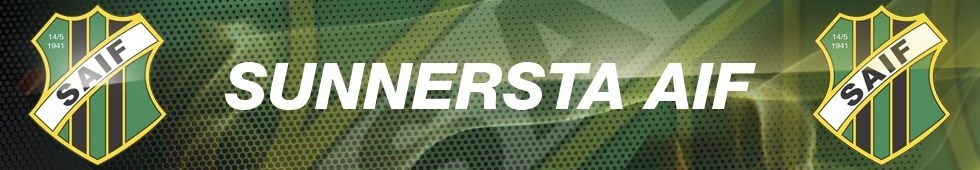 Inbjudan till poolspel på Granebergs IP Välkomna till sammandrag i Knatteligan på Granebergs IP 4:e september. Plats: Granebergs IPhttps://www.google.se/maps/place/Graneberg+Thai+(Chaiboon+Thaimat+Uppsala)/@59.7867561,17.6372893,17z/data=!3m1!4b1!4m2!3m1!1s0x465fc9ec240cd2a9:0x86317f066913aeb?hl=svOBS! Flottsundsbron är avstängd kl 09:30-16.30.ParkeringParkering finns i direkt anslutning till planerna enligt bilden.Om parkeringen blir full finns två alternativ.Alternativ 1: Den gamla banvallen parallellt med GranebergsvägenAlternativ 2: Vid Lyssnaängsbadet ner mot Skarholmen.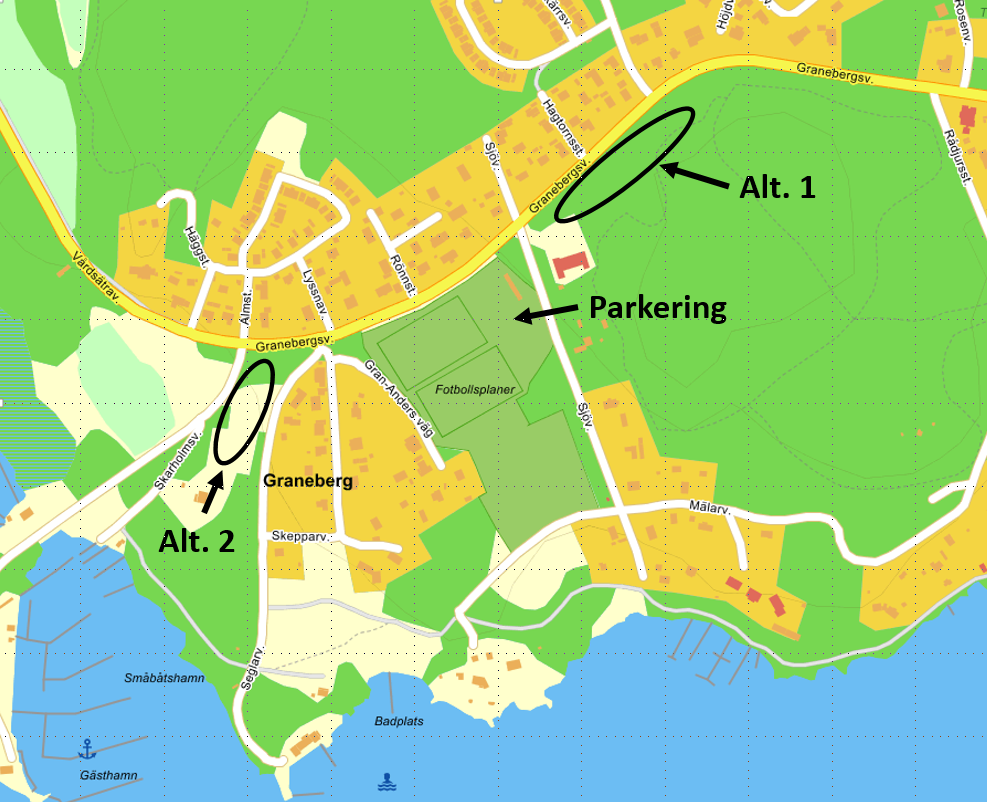 FaciliteterKiosk kommer att finnas i anslutning till planerna. Där kan man köpa hamburgare, dryck, kaffe mm. Granebergs Thai kommer även att hålla öppet. http://www.granebergthai.se/. Det finns tillgång till omklädningsrum och toalett, men i begränsad omfattning. Det går att fylla på vatten.Matchschema:OmgångTidPlanHemmalagBortalagPlanHemmalagBortalagPlanHemmalagBortalag110.001SAIF grönSigtuna 12VaksalaSigtuna 23Alsike 1Håbo 1210.401Sigtuna 3Vaksala2SAIF gulDanmark3Sigtuna 1Håbo 2311.201SAIF grönAlsike 12Sigtuna 2Håbo 13Alsike 2SAIF gul412.001Håbo 2Sigtuna 32Sigtuna 1Alsike 23DanmarkVaksala512.501SAIF grönHåbo 12Sigtuna 2Danmark3Alsike 1Sigtuna 3613.301SAIF grönAlsike 22SAIF gulHåbo 2